Application for Judge's ADD DISCIPLINE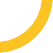 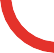 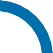 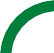 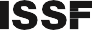 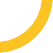 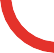 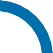 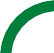 101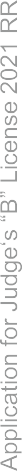 The Federation ofThe Federation ofendorses the application of:endorses the application of:The Federation ofThe Federation ofName of national federationName of national federationName of national federationName of national federationName of national federationendorses the application of:endorses the application of:Family Name(s)Family Name(s)Family Name(s)Family Name(s)Given Name(s)Given Name(s)Given Name(s)Given Name(s)Given Name(s)Date of Birth:Gender:Gender:   Wom an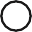 DayDayMonthYearYearYearGender:Gender:      MenCHOOSE THE DISCIPLINE TO BE ADDEDCHOOSE THE DISCIPLINE TO BE ADDEDCHOOSE THE DISCIPLINE TO BE ADDEDCHOOSE THE DISCIPLINE TO BE ADDEDCHOOSE THE DISCIPLINE TO BE ADDEDCHOOSE THE DISCIPLINE TO BE ADDEDCHOOSE THE DISCIPLINE TO BE ADDEDCHOOSE THE DISCIPLINE TO BE ADDEDCHOOSE THE DISCIPLINE TO BE ADDEDCHOOSE THE DISCIPLINE TO BE ADDED                                                                                                          License number:                         MARK DOWN THE DISCIPLINE TO BE ADDED:                                                                                                          License number:                         MARK DOWN THE DISCIPLINE TO BE ADDED:                                                                                                          License number:                         MARK DOWN THE DISCIPLINE TO BE ADDED:                                                                                                          License number:                         MARK DOWN THE DISCIPLINE TO BE ADDED:                                                                                                          License number:                         MARK DOWN THE DISCIPLINE TO BE ADDED:                                                                                                          License number:                         MARK DOWN THE DISCIPLINE TO BE ADDED:                                                                                                          License number:                         MARK DOWN THE DISCIPLINE TO BE ADDED:                                                                                                          License number:                         MARK DOWN THE DISCIPLINE TO BE ADDED:                                                                                                          License number:                         MARK DOWN THE DISCIPLINE TO BE ADDED:RiflePistolPistolPistolShotgunRunningTargetRunningTargetPaper Target ControlPaper Target ControlEST (Only if passed official course)☐☐☐☐☐☐☐☐☐☐The Applicant has attended official ISSF Judges’ Course(s) as follows:The Applicant has attended official ISSF Judges’ Course(s) as follows:The Applicant has attended official ISSF Judges’ Course(s) as follows:The Applicant has attended official ISSF Judges’ Course(s) as follows:The Applicant has attended official ISSF Judges’ Course(s) as follows:The Applicant has attended official ISSF Judges’ Course(s) as follows:The Applicant has attended official ISSF Judges’ Course(s) as follows:The Applicant has attended official ISSF Judges’ Course(s) as follows:The Applicant has attended official ISSF Judges’ Course(s) as follows:The Applicant has attended official ISSF Judges’ Course(s) as follows:DisciplineDisciplineDisciplineCourse DatesCourse DatesCourse DatesLocationLocationLocationInstructorThis is to certify that the information given is correct, that the applicant has experience as a national judge:This is to certify that the information given is correct, that the applicant has experience as a national judge:This is to certify that the information given is correct, that the applicant has experience as a national judge:This is to certify that the information given is correct, that the applicant has experience as a national judge:This is to certify that the information given is correct, that the applicant has experience as a national judge:This is to certify that the information given is correct, that the applicant has experience as a national judge:This is to certify that the information given is correct, that the applicant has experience as a national judge:This is to certify that the information given is correct, that the applicant has experience as a national judge:This is to certify that the information given is correct, that the applicant has experience as a national judge:This is to certify that the information given is correct, that the applicant has experience as a national judge:Federation: STAMP and SIGNATUREFederation: STAMP and SIGNATURE